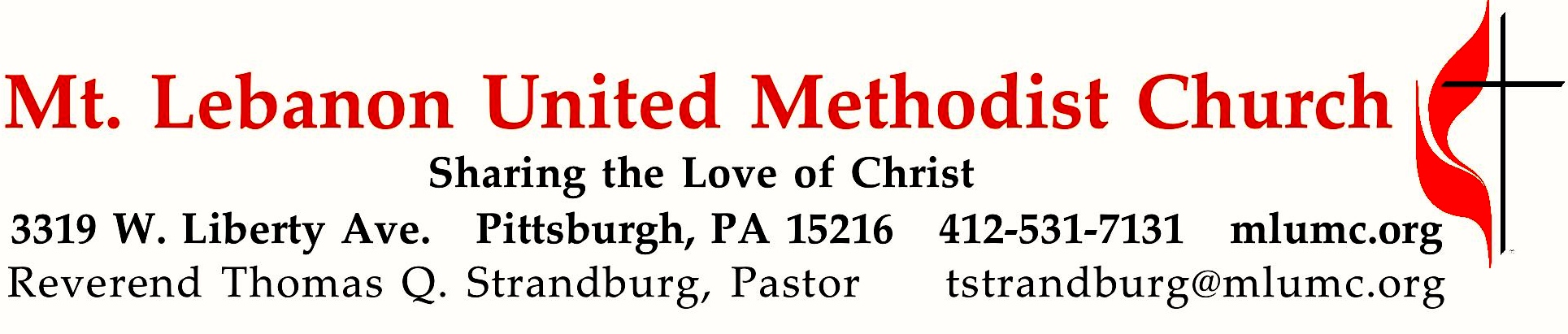 February 10, 2019								      8:30 & 10:45WE GATHER IN GOD’S NAME …Gathering Music     8:30  Hymnal 377 	It is well with my soul  (seated)  	Ville du Havre		     10:45  Meditation on ‘Lord, I want to be a Christian’	   arranged by Sandra Eithun			 Promise BellsGreetingLeader:  	O magnify the Lord with me,People:   	and let us exalt God’s name together!                                              Psalm 34:3Boy Scout Flag Ceremony & Pledge (10:45)AnnouncementsChoral Introit 	10:45	Psalm 84					              	             Hart Morris			How lovely is Thy dwelling place, O Lord.Call to WorshipLeader:  	We, who live in the shelter of the Most High . . .People:	Let us come and trust in our God. God’s word is near us, on our lips and in our hearts.Leader:  	We, who trust in God’s promises . . . let us come and rejoice in the power of the Spirit.People:	The Holy One is our refuge and our strength. We have come to worship the One who calls us!… TO GIVE PRAISE TO GOD …Hymnal 60	I’ll praise my Maker while I’ve breath  (standing)			Old 113thOpening Prayer (in unison)	God of creation, your heavens and earth shout out the amazing news of your power and glory. God of justice, your laws of mercy and goodness reveal your vision of harmony for all people. God of love, your Son Jesus Christ proclaims the amazing news of your liberation for all who are hungry, poor, or oppressed. May we join with all of creation to become your message of love to the world. Amen.Silent PrayerWorship & Song 3159 		Let our earth be peaceful (stanza 2, standing)		Raymond	          		Let our ways be mindful, mending what is hurtful, 			doing what is needful for the love of God.	… TO CELEBRATE THE FAMILY OF FAITH …February Emphasis:	                          Presence	                                	 Open our minds to see your way,Making our presence on this day.And as we worship in this great churchRealizing this is where to search.	Silently now we wait for thee	Ready our God your will to see	Open our minds, illumine us	Spirit divine.Boy Scout Sunday Recognition (10:45)The Sign of PeaceLeader:		The peace of Christ be with you.People:		And also with you.Gathering Song	This, this is where children belong,	Welcomed as part of the worshiping throng.	Water, God’s Word, bread and cup, prayer and song:	This is where children belong.		WORDS AND MUSIC: James Ritchie   ©1999 Abingdon PressMessage for Young Disciples	 Rev. Thomas Q. Strandburg	 (All children are invited. Please sing as children come forward.) After the children’s message at the 10:45 service, children ages 3 - 3rd grade may attend Kids Praise in the Welcome Center. Children will be escorted to and from Kids Praise by teachers. They will return to the Sanctuary near the end of the service, and parents may meet them.Handbell Anthem 10:45	There is a balm in Gilead		arranged by Jeffrey Honoré                                                          Chapel Bells		… TO HEAR GOD’S WORD PROCLAIMED …Scripture Reading					       8:30 Scott Miller   10:45 Oliver CasadeiA Lesson from the Hebrew Scriptures	Psalm 46:1-11	God’s defense of the city and its peopleResponse	Leader:	Hear what the Spirit is saying to God’s people.	People:		Thanks be to God.Pastoral PrayerThe Lord’s Prayer 	Our Father, who art in heaven, hallowed be thy name. Thy kingdom come, thy will be 	done, on earth as it is in heaven. Give us this day our daily bread. And forgive us our 	trespasses, as we forgive those who trespass against us. And lead us not into temptation, 	but deliver us from evil. For thine is the kingdom, the power, and the glory forever.  	Amen.Gospel Acclamation: 	Festival Alleluia  (standing) 			 	James Chepponis			Alleluia (repeat 6 times) Scripture Reading                                                                                                        10:45 John DalzottoA Lesson from the Gospels	Luke 5:1-11	Jesus calls his first disciplesResponseLeader:    The Word of the Lord.People:    Thanks be to God.… TO OFFER OUR GIFTS AND TO DEDICATE OUR LIVES …Offertory Anthem 10:45 					Thompson, Scruggs; arr. Lloyd Larson              Lord, prepare me to be a sanctuary, pure and holy, tried and true;	with thanksgiving, I’ll be a living sanctuary for you.	I am a temple, God’s holy temple, for his spirit lives in me;	created as a sacred dwelling of the most High God! Hymnal 219		What child is this (stanza 3, standing)			            GreensleevesSo bring him incense, gold, and myrrh, come, peasant, king, to own him;the King of kings salvation brings, let loving hearts enthrone him.This, this is Christ the King, whom shepherds guard and angels sing;haste, haste to bring him laud, the babe, the son of Mary.Prayer of DedicationSermon			“UNAFRAID: Facing Your Fears”                        Rev. Thomas Q. Strandburg… TO GO REJOICING IN GOD’S NAME!Worship & Song 3139	We cannot measure how you heal (standing)			    CandlerBenedictionRetiring of the Colors (10:45)						   Boy Scout Color GuardWorship & Song 3139	We cannot measure how you heal  (end of stanza 3, standing)	    Candl	Lord, let your Spirit meet us here to mend the body, mind and soul, 	to disentangle peace from pain and make your broken people whole.Today’s ServicesThe flowers on the altar are given by Dolores Kortlandt in loving memory of her parents, loved ones, and her son, Fred Kortlandt, Jr.The flowers in the chancel are given by Cleon and Vera Jane Cornes in honor of Gretchen and all her music makers.Special music for the 10:45 service is provided by the Promise Bells, the Chapel Bells, and flautist Alison Peters. directed by Nancy R. Lutz; and the Chancel Choir, conducted by Richard Minnotte, a member of the church and Director of Percussion Studies at the Mt. Lebanon Senior High School.Acolytes  Anastasia Sunder and Luke GrabowskiGreeters   8:30  	Judi Phelps	10:45  Jacob LoweWorship options for children We encourage children to participate in the Children’s Sermon at both services, and in Kids Praise during the 10:45 service. Nursery services are offered in Room 204 of the Education Building. Ask ushers or greeters and follow signs for direction.Today’s ScripturesPsalm 46God’s Defense of His City and People1 God is our refuge and strength,
   a very present help in trouble. 
2 Therefore we will not fear, though the earth should change,
   though the mountains shake in the heart of the sea; 
3 though its waters roar and foam,
   though the mountains tremble with its tumult.
          
4 There is a river whose streams make glad the city of God,
   the holy habitation of the Most High. 
5 God is in the midst of the city; it shall not be moved;
   God will help it when the morning dawns. 
6 The nations are in an uproar, the kingdoms totter;
   he utters his voice, the earth melts. 
7 The Lord of hosts is with us;
   the God of Jacob is our refuge.
          8 Come, behold the works of the Lord;
   see what desolations he has brought on the earth. 
9 He makes wars cease to the end of the earth;
   he breaks the bow, and shatters the spear;
   he burns the shields with fire. 
10 ‘Be still, and know that I am God!
   I am exalted among the nations,
   I am exalted in the earth.’ 
11 The Lord of hosts is with us;
   the God of Jacob is our refuge.
       Luke 5:1-11Jesus Calls the First Disciples5Once while Jesus was standing beside the lake of Gennesaret, and the crowd was pressing in on him to hear the word of God, 2he saw two boats there at the shore of the lake; the fishermen had gone out of them and were washing their nets. 3He got into one of the boats, the one belonging to Simon, and asked him to put out a little way from the shore. Then he sat down and taught the crowds from the boat. 4When he had finished speaking, he said to Simon, ‘Put out into the deep water and let down your nets for a catch.’ 5Simon answered, ‘Master, we have worked all night long but have caught nothing. Yet if you say so, I will let down the nets.’ 6When they had done this, they caught so many fish that their nets were beginning to break. 7So they signalled to their partners in the other boat to come and help them. And they came and filled both boats, so that they began to sink. 8But when Simon Peter saw it, he fell down at Jesus’ knees, saying, ‘Go away from me, Lord, for I am a sinful man!’9For he and all who were with him were amazed at the catch of fish that they had taken; 10and so also were James and John, sons of Zebedee, who were partners with Simon. Then Jesus said to Simon, ‘Do not be afraid; from now on you will be catching people.’ 11When they had brought their boats to shore, they left everything and followed him.Podcasts of Sunday Sermons  Catch up on messages from MLUMC with a podcast of Pastor Tom’s and others’ Sunday sermons. Sermons can be found at http://mlumc.buzzsprout.com or navigate to the site from the link on our webpage, www.mlumc.org. Sermons also will be posted to iTunes. Full recordings of the service are available upon request.Honor or remember a loved one with a flower donation. The flowers that grace the sanctuary each week are generously donated by our church family members. This is a great way to honor or memorialize a special person, event, or milestone in your personal life or in the life of the church. If you are interested in donating flowers on a particular Sunday, contact Lizzie Diller , 412-860-3614. Beginning Feb. 1, the cost is $40 for the altar, narthex, or columbarium arrangements, and $80 for the chancel flowers.On this Scout Sunday, our congregation would like to acknowledge and thank Millie Rutkowski for her years of service to scouting, from which she has recently retired.  Well done, Millie!Keep in PrayerConvalescing in Care Facilities		Bonnie Amos, Providence PointEd Clarke, Asbury PlaceJohn Katshir, Asbury HeightsPat Seitz, ConcordiaOlivia Woods, Baptist ManorConvalescing at HomeBishop George Bashore, Jean Boyer, Mary Caldwell, John Dean,Joseph Festor, Leon Grant, Jr.,Dave Lewis, Susan Lichtenfels,George Lindow, Sara Mercer,Diane Shaw, Jinny Sheppard, Ruth Seip, Carol Van SickleIn the MilitaryJason Boyer, SPC Natalie Brown, Maj. Zachary Allen Finch, USMC,
James Iantelli, 1st Lt. Jaskiewicz, 
S. Sgt. Keith Kimmell, Sgt. Brendan Lamport, 
Sgt. Matthew McConahan, Thomas Orda,
David Poncel, Sgt. Steven Reitz, 
Capt. Scott B. Rushe, Pastor Rick Townes, 
Maj. Azizi Wesmiller, Maj. Matthew C. Wesmiller,
Sgt. Keith Scott Winkowski,Sgt. Michael ZimmermanBecome a Greeter: Extend a Welcome HandThe Sunday morning greeter is often the first person a visitor or member contacts on entering the church. A greeter’s smile, handshake and cheerful words may set the tone for not only a church goer’s worship experience, but also an entire day. MLUMC is in need of Sunday morning greeters, particularly for the 8:30 am service. Consider serving at one of the two worship services. You’ll become a vital part of the church’s  ministry of hospitality and make new friends. If you can offer this service once or twice a year, fill out the form below and drop it in the collection basket or deliver it to the office.—  —  —  —  —  —  —  —  —  —  —  —  —  —  —  —  —  —  —  —  —  —  —  —  —  —  —  —  —  —  —  —  —  —  —  --Greeter Volunteer Name  _______________________________________________Worship service choice       _______8:30         ______10:45Phone # _________________________   email _______________________________CALENDAR – SUNDAY, FEBRUARY 3 THRU SATURDAY, FEBRUARY 9SUNDAY 2/10	8:30 am		Worship						  Sanner Chapel	9:30 am		Sunday School for All Ages/Coffee Café 	             Various/Brookline Parlor		9:30 am		Family Communion Service(2nd & 3rd grade)	             Welcome Center	10:45 am		Worship 						           Sanctuary	11:50 am		Youth Choir Rehearsal					       Choir Room	5 pm		Youth Group						               AsburyMONDAY 2/11		7 pm		Chapel Bells Rehearsal					        Bell RoomTUESDAY 2/12		10 am		Weekday Ministries Chapel				 Sanner Chapel	6 pm		Terrific Tuesday					             Asbury	6:30 pm		Family Promise Board of Directors			             Library	7 pm		Boy Scout Meeting					     Wesley Hall	7 pm		Board of Reviews					           Network	7 pm		Cub Scout Committee Planning Meeting			           Epworth	7:30 pm		Mission Committee Meeting		                          Welcome Center	WEDNESDAY 2/13	1 pm		Small Group Book Study			            Brookline Parlor	6 pm		Finance Committee Meeting			            Welcome Center	7 pm		Bear, Lion, & Webelos Den Meeting			             Various	7 pm	              Tiger and Wolf Den Meeting				             VariousTHURSDAY 2/14	6:30 pm		Promise Bells Rehearsal					          Bell Room	7 pm		Education Committee Meeting			              Brookline Parlor	7:30 pm		Chancel Choir Rehearsal				       Choir Room